How to Create a Non-Catalog Requisition:Under the Procurement tab. Click on Purchase Requisitions: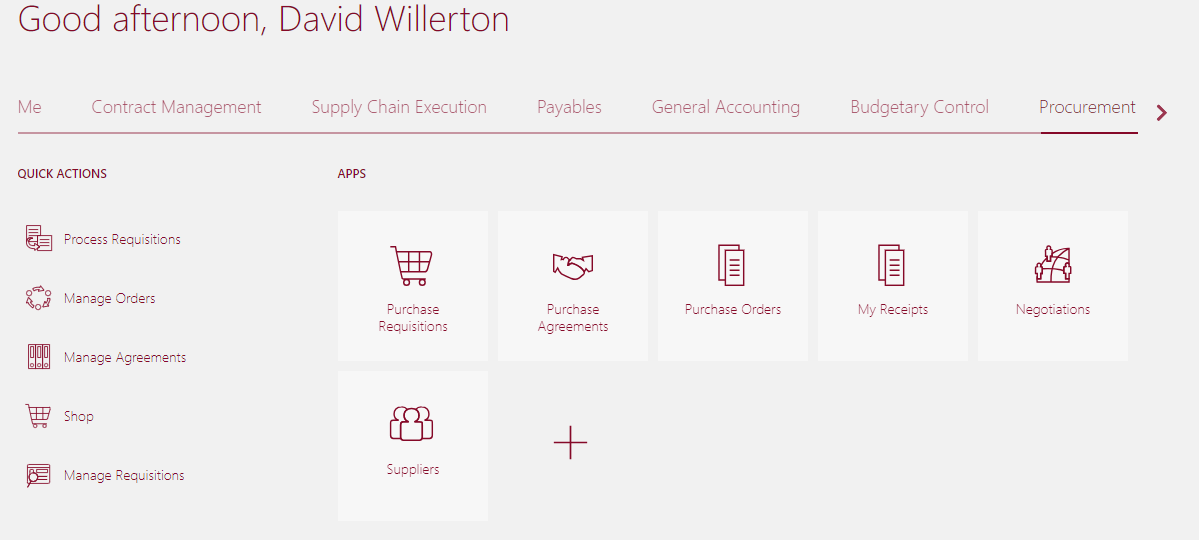 From More Tasks drop down, select Request Noncatalog Item: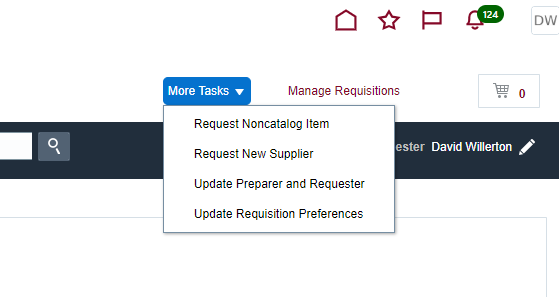 Confirm that you do not have any other items in your cart other than what you wish to add to the requisition. Fill in information on all required fields with an asterisk. Also select Item Type as well as Supplier – Item Type should only be either Goods or Services billed by Quantity.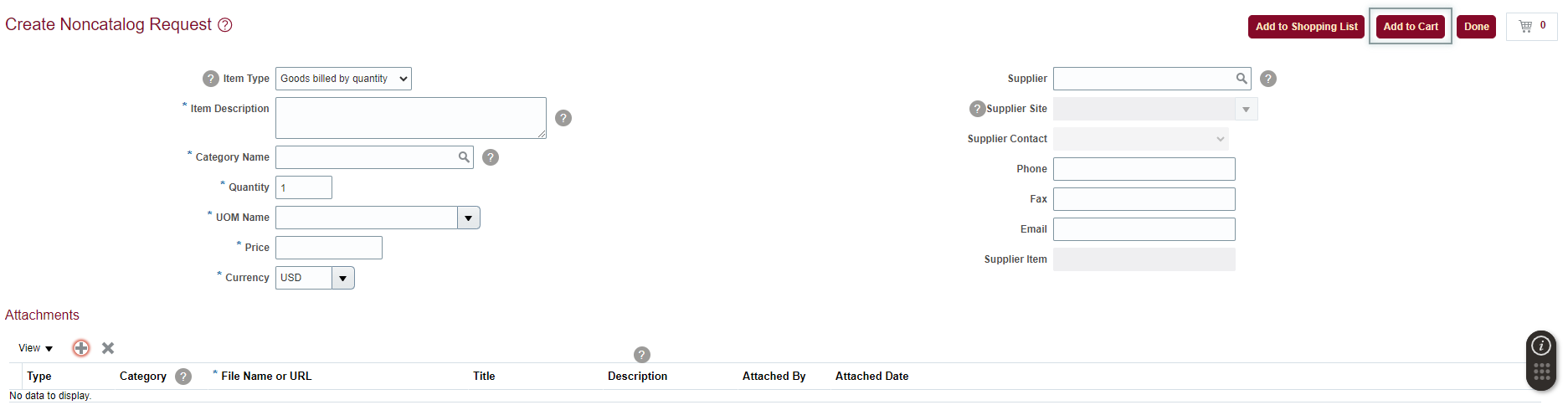 If desired supplier cannot be found, check new supplier box and contact TWUSupplier@twu.edu to assist in setting up vendor. When complete, click Add to Cart and then click on the to review your order.  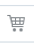 (Note-clicking Done will cause you to lose any information not already saved to cart)Click Cart icon and choose Review to navigate to next page. Add any attachments (quote, risk assessment, etc.) to your header section. In Category drop down, select To Buyer for all attachments and change Title to reflect document type. Leave Description blank: 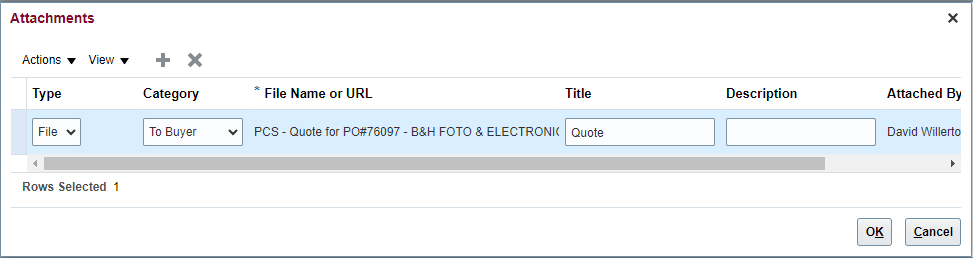 Scroll down to line details and review Charge Account to confirm the charge account details and natural account (object code) are correct. 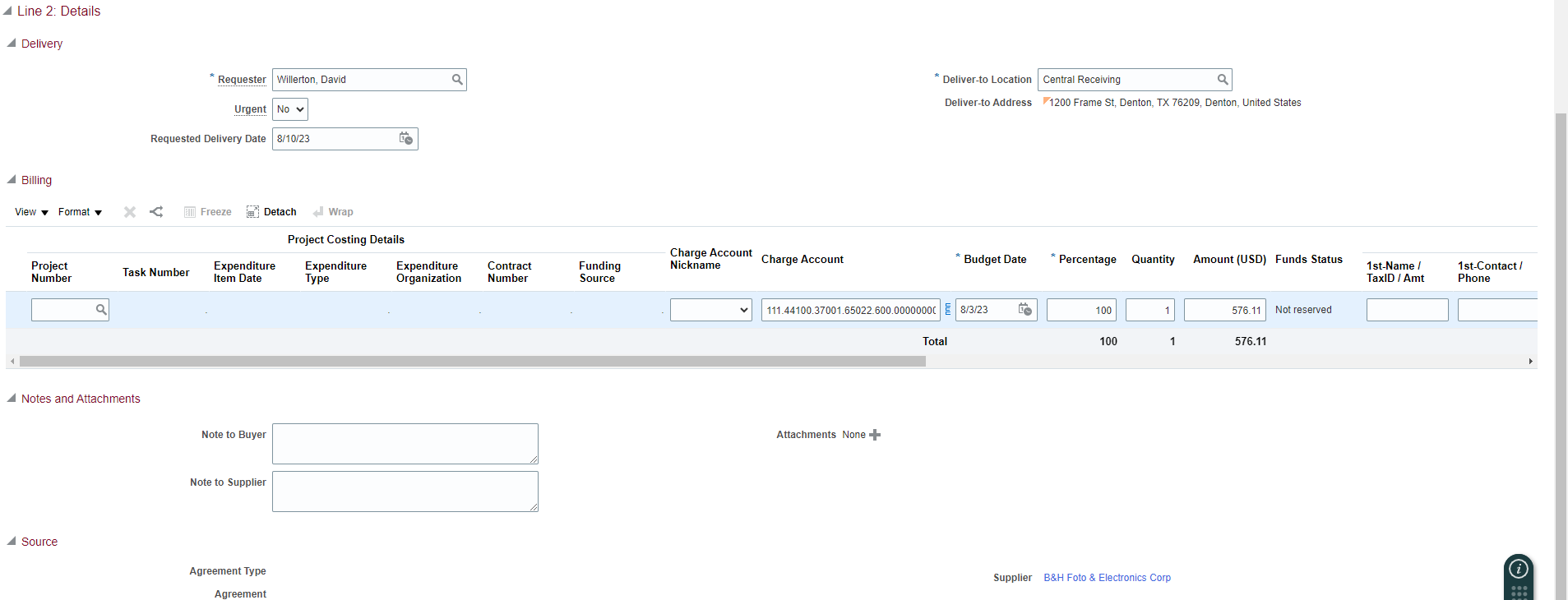 Return to top of page, Save > Submit: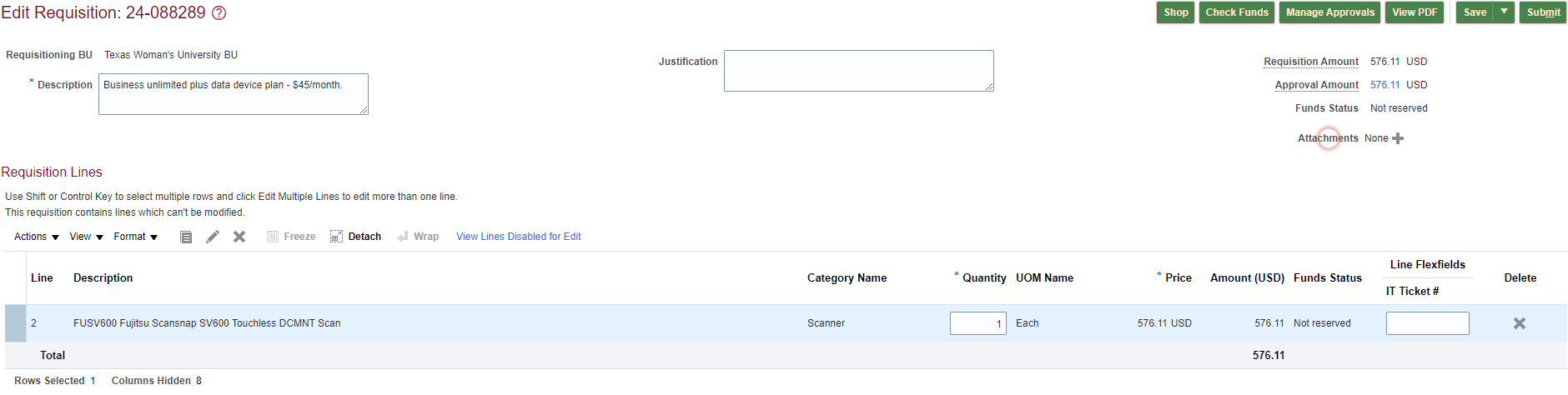 